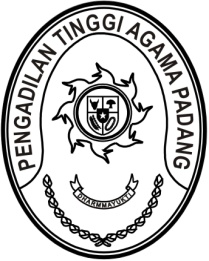 S  U  R  A  T      T  U  G  A  SNomor :    /KPTA.W3-A/KP3.4.2/IX/2023Menimbang 	: 	bahwa guna kelancaran pelaksanaan tugas Peradilan Agama se Sumatera Barat, Pengadilan Tinggi Agama Padang akan menyelenggarakan kegiatan pembinaan;Dasar 	:    	Surat Ketua Pengadilan Tinggi Agama Padang nomor 2433/KPTA.W3-A/KP3.4.2/IX/2023 hal PanggilanMENUGASKANKepada 	: 	1.	Drs. H. Abdul Jabar, M.H., 196303081989031004, Pembina Utama (IV/e), Hakim Tinggi;		2. H. Masdi S.H., 196806221990031004, Pembina Tingkat I (IV/b), Panitera Muda HukumUntuk	:	Melaksanakan pembinaan kepada Ketua Pengadilan Agama Payakumbuh pada tanggal 12 September 2023 di Pengadilan Tinggi Agama Padang;		Surat tugas ini dibuat untuk dipergunakan sebagaimana mestinya.       12 September 2023       Ketua,PelmizarTembusan:Yth. Pelaksana Tugas Direktur Jenderal Badan Peradilan Agama Mahkamah Agung RI.